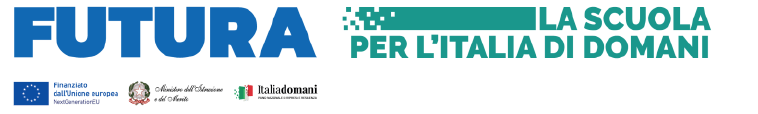 PROGETTO “NEW GENERATION TRAINING MOLISE” CUP E14D23003510006 – CODICE PROGETTO M4C1I1.5-2023-1242-P-30498PNRR -MISSIONE 4: Istruzione e Ricerca - Componente 1 – Potenziamento dell’offerta dei servizi di istruzione: dagli asili nido alle Università - Investimento 1.5: Sviluppo del sistema di formazione professionale terziaria (ITS) - “Potenziamento dell’offerta formativa degli ITS Academy” - M4C1I1.5-2023-1242 - Linea di investimento M4C1I1.5 - Sviluppo e riforma degli ITS - (Decreto del Ministro dell’istruzione e del merito 26 maggio 2023, n. 96)OGGETTO: AVVISO PUBBLICO PER LA COSTITUZIONE DI UNA SHORT LIST DI DOCENTI/FORMATORI E TUTOR DA IMPIEGARE NEI CORSI ITS - X CICLO - BIENNIO 2023-2025 - DELLA FONDAZIONE ITS D.E.MO.S. ACADEMY  Data di pubblicazione 15.09.2023Data di scadenza 31.01.2025ART 1 - PREMESSALa Fondazione ITS D.E.Mo.S. Academy (di seguito anche “ITS”), con sede legale in Campobasso, alla Via Roma n. 47, eroga corsi di specializzazione biennali post diploma, nati per rispondere alla richiesta delle imprese di nuove ed elevate competenze tecniche, rivolti all’innovazione tecnologica per il sistema produttivo. I corsi ITS, della durata di n. 1800/2000 ore, comprendono lezioni d’aula, esercitazioni pratiche in laboratorio e/o in contesti lavorativi, visite aziendali ed attività di tirocinio.Il Diploma di Tecnico Superiore rilasciato dal MIUR, previa verifica finale delle competenze acquisite, si colloca al V livello del Quadro Europeo delle qualifiche per l’apprendimento permanente European Qualification Fremework e costituisce titolo per l’accesso ai pubblici concorsi ai sensi dell’articolo 5, comma 7, del DPCM 25 gennaio 2008.La Fondazione ITS D.E.Mo.S. Academy è titolare e Soggetto gestore del progetto “NEW GENERATION TRAINING MOLISE” (CUP E14D23003510006 – CODICE PROGETTO M4C1I1.5-2023-1242-P-30498), finanziato nell’ambito del Decreto del Ministro dell’Istruzione e del Merito del 26 maggio 2023, n. 96, nell’ambito del Piano Nazionale di Ripresa e Resilienza (PNRR), Missione 4 Istruzione e ricerca - Componente 1 - Potenziamento dell’offerta dei servizi all’istruzione: dagli asili nido all’Università – Investimento 1.5 “Sviluppo del sistema di formazione professionale terziaria (ITS)”, finanziato dall’Unione Europea – NextGenerationEU, finalizzato al potenziamento dell'offerta formativa degli Istituti Tecnologici Superiori - ITS Academy. Tale progetto consente di finanziare nuovi percorsi ITS per i bienni 2023-2025 e 2024-2026.Per il biennio 2023-2025 la Fondazione ITS D.E.Mo.S. Academy ha inteso attivare n. 4 Corsi biennali post-diploma ITS (X ciclo) finanziati con le risorse PNRR di cui sopra.ART.2 - SCOPO DELL’AVVISOIl presente Avviso è relativo ai seguenti Corsi biennali post-diploma ITS (X ciclo), per il biennio 2023-2025, di cui è titolare e Soggetto Attuatore la Fondazione ITS D.E.Mo.S. Academy: Sartoria Digitale 4.0 - Tecnico Superiore di processo, prodotto, comunicazione e marketing per il settore tessile - abbigliamento - moda;Industria 4.0 & Robotica - Tecnico superiore per l’innovazione di processi e prodotti meccanici;Developer 4.0 - Tecnico Superiore per i metodi e le tecnologie per lo sviluppo di sistemi software;Digital Tourism & Hospitality Management - Tecnico superiore per la promozione e il marketing delle filiere turistiche e delle attività culturali.L’Avviso è finalizzato a raccogliere Manifestazioni di disponibilità di Docenti/Formatori e Tutor da impiegare nelle attività di natura didattica/formativa e di tutoraggio svolte dall’ITS, per la realizzazione dei percorsi ITS X Ciclo (biennio 2023-2025) e delle relative Unità Formative, come da “Prospetto UF” allegato.All’interno della Short List, suddivisa nelle due categorie (Docenti/Formatori e Tutor), saranno inseriti i nominativi di coloro che ne faranno richiesta, essendo in possesso dei requisiti, così come dichiarati nella manifestazione di disponibilità e nel CV allegato.È possibile fare richiesta di iscrizione per una o entrambe le categorie (in quest’ultimo caso solo per percorsi differenti non essendo compatibile la figura del docente/formatore con quella di tutor nell’ambito del medesimo corso). Per la categoria “Docenti/Formatori” dovrà essere richiesto l’inserimento in uno o più corsi e, all’interno del medesimo corso, in una o più unità formative. Per la categoria “Docenti/Formatori” dovrà essere richiesto l’inserimento in uno o più corsi.Si precisa che tale avviso non ha natura di selezione e l’iscrizione nella Short List non comporta alcun obbligo da parte dell’ITS a conferire incarichi ad uno dei candidati né alcun diritto o titolo di preferenza in capo ai candidati nell’assegnazione di incarichi. Non è previsto un procedimento formalizzato di valutazione.Ai candidati, se individuati, potranno essere conferiti incarichi professionali nelle forme consentite dalla legge, in relazione alle esigenze dell’ITS.L’incarico di Docenti/Formatori e Tutor verrà espletato presso le sedi operative dell’ITS, oltre che nelle sedi degli Enti e delle aziende partner, presso le quali si svolgeranno le attività didattiche specifiche, visite aziendali, attività di work experience/stage e attività di approfondimento/specializzazione. L’incarico di Docenti/Formatori o Tutor consisterà in un monte ore variabile a seconda della durata del corso ITS o dell’Unità Formativa o del modulo didattico che alle figure individuate verranno assegnate, in base alle competenze professionali e culturali possedute e in relazione alle esigenze di rispettare il calendario didattico e il programma formativo.ART.3 - REQUISITI GENERALI PER L’ISCRIZIONE NELLA SHORT LISTRequisiti generali, validi per tutte le categorie sono i seguenti:Cittadinanza italiana ovvero di uno degli stati membri dell’Unione Europea;Godimento dei diritti civili e politici;Non aver riportato condanne penali né avere procedimenti penali in corso;Idoneità alla mansione;Non essere stati licenziati, dispensati o destituiti dal servizio presso Pubbliche amministrazioni.ART. 4 - REQUISITI SPECIFICI PER L’ISCRIZIONE NELLE SHORT LISTPossono iscriversi alla short list coloro che sono in possesso dei seguenti requisiti:SHORT LIST DOCENTI/FORMATORITipologia A1: ESPERTI DEL MONDO DEL LAVOROEsperti del mondo del lavoro (imprenditori, dipendenti, collaboratori, consulenti di aziende e/o studi professionali, professionisti, ricercatori e tecnici/tecnologi di enti pubblici privati) che sono ancora in attività lavorativa oppure in pensione da non più di dieci anni:in possesso di laurea magistrale/specialistica/vecchio ordinamento ed esperienza professionale/lavorativa post laurea, retribuita, di almeno 3 anni;in possesso di diploma di laurea di primo livello/triennale ed esperienza professionale/lavorativa post laurea, retribuita, di almeno 4 anni;in possesso di diploma di istruzione secondaria superiore ed esperienza professionale/lavorativa, post diploma, retribuita, di almeno di 5 anni. Tipologia A.2: DOCENTI/RICERCATORI/TECNICI DI LABORATORIO Docenti /ricercatori/tecnici di laboratorio ancora in attività lavorativa oppure in pensione da non più di dieci anni e nello specifico:docenti o ricercatori universitari presso Università o Accademie pubbliche o private, con esperienza di insegnamento di almeno 2 anni;docenti della Scuola secondaria di secondo grado, con esperienza di insegnamento di almeno 2 anni;docenti di Organismi di Formazione Professionale con esperienza di insegnamento di almeno 2 anni;docenti di corsi ITS con esperienza di insegnamento di almeno 2 anni;tecnici di laboratorio con diploma di istruzione secondaria superiore ed esperienza professionale di almeno 5 anni.L’esperienza professionale o di insegnamento richiesta deve riferirsi all’argomento oggetto della/delle Unità formativa/e per cui si presenta l’istanza e deve essere stata svolta nei dieci anni precedenti alla data di pubblicazione dell’Avviso. L’esperienza può essere stata svolta anche non consecutivamente.SHORT LIST TUTORLaurea ed esperienza lavorativa post laurea, documentata, di almeno un anno, in qualità di tutor d’aula in corsi ITS, professionalizzanti o presso enti pubblici e/o soggetti privati;Diploma di istruzione Secondaria Superiore e/o Diploma ITS ed esperienza lavorativa, documentata, di almeno un anno, in qualità di tutor d’aula in corsi ITS, di formazione e/o professionalizzanti presso enti pubblici e/o soggetti privati.L’esperienza deve essere stata svolta nei dieci anni precedenti alla data di pubblicazione dell’Avviso. L’esperienza può essere stata svolta anche non consecutivamente.È richiesto di essere ancora in attività lavorativa oppure in pensione da non più di dieci anni.La Fondazione si riserva di richiedere in qualsiasi momento ai candidati ulteriori informazioni ed effettuare colloqui.Al momento della sottoscrizione di un eventuale incarico i dipendenti di Enti Pubblici dovranno aver acquisito, se dovuta, l’autorizzazione allo svolgimento dell’incarico in questione da parte della loro Amministrazione di appartenenza, come da normativa vigente.Si precisa che i requisiti di cui al presente articolo e all’art.3 dovranno essere ricorrenti alla data di presentazione della domanda.ART.5 - PRESENTAZIONE DELLA MANIFESTAZIONE DI DISPONIBILITÀI soggetti interessati ad essere inseriti nella Short List dovranno produrre apposita Manifestazione di disponibilità, redatta su carta libera, in base allo schema di cui all’Allegato A del presente Avviso, datata e sottoscritta, accompagnata dal Curriculum Vitae in formato europeo (sottoscritto e datato) e dalla copia di un documento di riconoscimento in corso di validità. La Manifestazione di disponibilità dovrà pervenire alla Fondazione ITS D.E.Mo.S. Academy secondo le seguenti possibili, alternative, modalità:per mezzo pec all’indirizzo fondazionedemosits@pec.it, indicando nell’oggetto “MANIFESTAZIONE DI DISPONIBILITÀ AVVISO PUBBLICO PER SHORT LIST DI ESPERTI DOCENTI/FORMATORI E TUTOR - FONDAZIONE ITS D.E.MO.S. ACADEMY PER CORSO/I ITS - BIENNIO 2023-2025”;con consegna della documentazione in plico chiuso (scrivendo sul plico la seguente dicitura “MANIFESTAZIONE DI DISPONIBILITÀ AVVISO PUBBLICO PER SHORT LIST DI ESPERTI DOCENTI/FORMATORI E TUTOR - FONDAZIONE ITS D.E.MO.S. ACADEMY PER CORSO/I ITS - BIENNIO 2023-2025”)b.1) da inviare con raccomandata a.r. all’indirizzo: Fondazione ITS D.E.Mo.S. Academy – Via Roma, 47 - 86100 – Campobasso (farà fede il timbro postale di spedizione); b.2) da consegnare, brevi manu, alla Segreteria della sede dell’ITS, in Campobasso alla Via Roma n. 47 (piano terra) nei seguenti orari: dal lunedì al venerdì dalle ore 09:30 alle ore 13:00 e dalle ore 14:00 alle ore 16:00.La Manifestazione di disponibilità dovrà essere inviata o consegnata entro e non oltre il giorno 31.01.2025, corrispondente al periodo di chiusura definitiva della calendarizzazione delle attività didattiche e dei corsi del biennio 2023-2025. Pertanto è consigliato agli interessati di inviare/consegnare la propria manifestazione di disponibilità nel periodo intercorrente tra il 01.10.2023 e il 01.06.2024.L’ITS non si assume alcuna responsabilità in caso di mancata consegna della documentazione inerente alle Manifestazioni di disponibilità, invio tardivo od errori nella compilazione o nella spedizione delle medesime. La Fondazione procederà all’istruttoria delle istanze esaminandole contestualmente con la documentazione allegata, verificandone la regolarità e la completezza con particolare riferimento ai dati ed alle dichiarazioni presentate richiedendo, ove ritenuto opportuno e possibile, eventuali integrazioni e/o chiarimenti. Saranno escluse le domande:non presentante secondo le modalità indicate;non contenenti tutte le informazioni richieste nella Manifestazione di disponibilità (Allegato A) e/o contenenti dichiarazioni incomplete e/o non sottoscritte;prive del Curriculum Vitae datato e sottoscritto e/o della copia del documento di identità in corso di validità;recante informazioni che non risultino veritiere;pervenute da soggetti non in possesso dei requisiti, generali e specifici, richiesti dal presente Avviso.Le domande, se ritenute idonee, verranno approvate ed inserite nella Short List dell’ITS, suddivisa per profilo (Docenti/formatori e Tutor) e per tipologia.ART.6 TRATTAMENTO DEI DATI PERSONALITitolare del trattamento è la Fondazione ITS D.E.Mo.S. Academy. I dati conferiti saranno trattati esclusivamente per finalità collegate alla gestione della domanda e all’inserimento nella Short List e per eventuali rapporti contrattuali con l’interessato, in adempimento ad obblighi di legge.Il presente Avviso sarà pubblicato sul sito web istituzionale della Fondazione ITS: https://www.itsdemos.it.